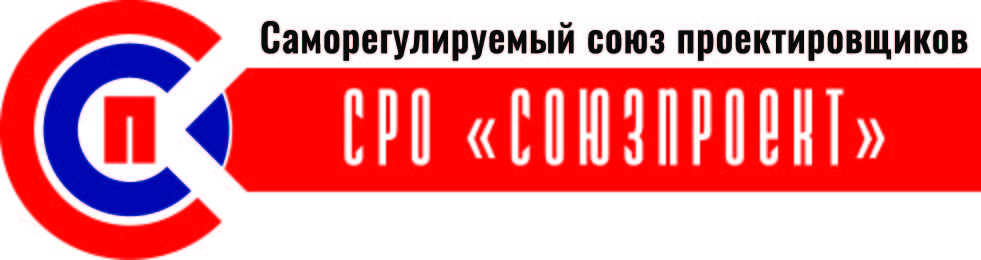 УТВЕРЖДЕНОПравлением СРО «Союзпроект» Протокол  № 7 от 13.04.2017г.ПОЛОЖЕНИЕо Дисциплинарной комиссии СРО «Союзпроект»Общие положения1.1.Настоящее Положение разработано в соответствии с Градостроительным кодексом Российской Федерации, Федеральным законом от 1 декабря 2007 года № 315-ФЗ «О саморегулируемых организациях», уставом СРО «Союзпроект» (далее также – саморегулируемая организация) и определяет компетенцию, порядок формирования и порядок работы Дисциплинарной комиссии  СРО «Союзпроект» (далее также – Дисциплинарная комиссия).1.2.Требования настоящего Положения обязательны для соблюдения всеми членами СРО «Союзпроект», органами управления, специализированными органами и работниками саморегулируемой организации.1.3.Дисциплинарная комиссия является специализированным органом саморегулируемой организации, осуществляющим рассмотрение дел о применении в отношении членов СРО «Союзпроект» мер дисциплинарного воздействия.1.4.Дисциплинарная комиссия осуществляет свою деятельность на общественных началах и подотчетна Правлению СРО «Союзпроект».1.5.Члены Дисциплинарной комиссии несут ответственность за неправомерные действия при осуществлении своих полномочий в порядке, установленном законодательством Российской Федерации и внутренними документами саморегулируемой организации.1.6.Действия (бездействие) Дисциплинарной комиссии, ее членов могут быть обжалованы в Правление СРО «Союзпроект». Решение Дисциплинарной комиссии о применении меры дисциплинарного воздействия может быть обжаловано в арбитражный суд, а также третейский суд, сформированный Национальным объединением изыскателей и проектировщиков (НОПРИЗ), членом саморегулируемой организации, в отношении которого принято это решение.Компетенция и порядок формирования Дисциплинарной комиссии СРО «Союзпроект»2.1.К компетенции Дисциплинарной комиссии относится:1) рассмотрение материалов проверок, полученных от Комиссии по контролю за деятельностью членов СРО «Союзпроект», с целью решения вопроса о привлечении к дисциплинарной ответственности членов СРО «Союзпроект» по результатам их проверок;2) принятие решений о необходимости проведения дополнительных проверок по фактам допущенных членом СРО «Союзпроект» нарушений;3) применение мер дисциплинарного воздействия к членам СРО «Союзпроект» в соответствии с Положением о мерах дисциплинарного воздействия;4) принятие решений о возобновлении (об отказе в возобновлении) права осуществлять подготовку проектной документации членами СРО «Союзпроект», в отношении которых ранее была применена мера дисциплинарного воздействия в виде приостановления права осуществлять подготовку проектной документации.2.2.Дисциплинарная комиссия формируется в составе девяти человек из числа индивидуальных предпринимателей – членов СРО «Союзпроект» и (или) представителей юридических лиц - членов СРО «Союзпроект». 2.2.Члены Дисциплинарной комиссии избираются открытым голосованием на заседании Правления СРО «Союзпроект» большинством голосов членов Правления СРО «Союзпроект», присутствующих на заседании. Срок полномочий членов Дисциплинарной комиссии составляет два года.2.3.Руководство деятельностью Дисциплинарной комиссии осуществляет Председатель Дисциплинарной комиссии, который избирается открытым голосованием из числа ее членов на первом заседании Дисциплинарной комиссии большинством голосов членов Дисциплинарной комиссии, присутствующих на заседании. Председатель Дисциплинарной комиссии созывает и проводит заседания Дисциплинарной комиссии, запрашивает и получает информацию, необходимую для принятия решений, представляет Дисциплинарную комиссию в органах управления саморегулируемой организации, выполняет иные функции в пределах своей компетенции. Председатель Дисциплинарной комиссии возглавляет Дисциплинарную комиссию в течение всего срока ее полномочий. Полномочия Дисциплинарной комиссии могут быть прекращены досрочно по его заявлению либо по совместной инициативе не менее пяти членов Дисциплинарной комиссии.2.4.Полномочия члена Дисциплинарной комиссии прекращаются досрочно:1) по заявлению члена Дисциплинарной комиссии о досрочном прекращении своих полномочий с даты поступления такого заявления в Правление СРО «Союзпроект»;2) в случае прекращения членства в саморегулируемой организации индивидуального предпринимателя – члена Дисциплинарной комиссии, или юридического лица, представитель которого является членом Дисциплинарной комиссии, с даты прекращения членства в саморегулируемой организации;2) по решению Правления СРО «Союзпроект».2.5.Рассмотрение вопроса о досрочном прекращении полномочий члена (членов) Дисциплинарной комиссии может быть инициировано Председателем Правления СРО «Союзпроект», а также Председателем Дисциплинарной комиссии.2.6.При досрочном прекращении полномочий члена (членов) Дисциплинарной комиссии на ближайшем заседании Правления СРО «Союзпроект» проводятся довыборы членов Дисциплинарной комиссии. Срок полномочий вновь избранных членов Дисциплинарной комиссии ограничивается сроком полномочий Дисциплинарной комиссии.Порядок работы Дисциплинарной комиссии 3.1.Дисциплинарная комиссия осуществляет свою деятельность в форме заседаний, на которых принимаются решения по вопросам компетенции Дисциплинарной комиссии.3.2.Заседания Дисциплинарной комиссии проводятся по мере необходимости. Решение о созыве заседания Дисциплинарной комиссии принимает ее Председатель, определяя дату, место, время и повестку заседания. Созыв заседания Дисциплинарной комиссии осуществляется путем информирования по электронной почте либо иным способом каждого члена Дисциплинарной комиссии о дате, времени, месте проведения и повестке заседания. 3.3.Заседание Дисциплинарной комиссии правомочно, если в нем принимают участие не менее пяти ее членов. Решения Дисциплинарной комиссии принимаются открытым голосованием большинством голосов присутствующих на заседании членов Дисциплинарной комиссии. Решение Дисциплинарной комиссии рекомендовать Правлению СРО «Союзпроект» исключить лицо из членов саморегулируемой организации может быть принято не менее чем семьюдесятью пятью процентами голосов членов Дисциплинарной комиссии. При принятии решений каждый член Дисциплинарной комиссии обладает одним голосом. При равенстве голосов «за» и «против» голос Председателя Дисциплинарной комиссии является решающим.3.4.На заседание Дисциплинарной комиссии должны быть приглашены лицо, направившее жалобу (обращение), и член СРО «Союзпроект», на действия (бездействие) которого направлена такая жалоба (обращение). Неявка на заседание полномочного представителя члена саморегулируемой организации, в отношении которого подана жалоба (обращение), или лица, направившего жалобу (обращение), а также их представителей, не препятствует рассмотрению жалобы (обращения) и вынесению решения по жалобе (обращению).3.5.На заседание Дисциплинарной комиссии должны быть приглашены индивидуальный предприниматель – член СРО «Союзпроект» и (или) представитель юридического лица – члена СРО «Союзпроект», в отношении которых рассматривается вопрос о применении меры дисциплинарного воздействия. Неявка на заседание вышеуказанных лиц не препятствует рассмотрению вопроса о применении мер дисциплинарного воздействия.3.6.В случае отсутствия на заседании Председателя Дисциплинарной комиссии его функции исполняет Председатель заседания, избираемый из числа членов Дисциплинарной комиссии большинством голосов, присутствующих на заседании членов Дисциплинарной комиссии. Секретарь заседания избирается из числа членов Дисциплинарной комиссии, присутствующих на заседании, или назначается Директором СРО «Союзпроект» из числа работников саморегулируемой организации. Секретарь заседания ведет протокол заседания Дисциплинарной комиссии.3.7.Члены Дисциплинарной комиссии должны принимать решения о применении мер дисциплинарного воздействия к членам СРО «Союзпроект» с учетом характера и степени тяжести допущенных ими нарушений, формы вины, смягчающих и отягчающих ответственность обстоятельств, а также иных обстоятельств, которые  Дисциплинарной комиссией признаны существенными и приняты во внимание.3.8.Члены Дисциплинарной комиссии должны быть объективны и независимы при принятии решений. Член Дисциплинарной комиссии, если он является работником (представителем) члена СРО «Союзпроект», в отношении которого Дисциплинарной комиссией рассматривается вопрос о применении меры дисциплинарного воздействия, имеет право воздержаться от голосования.3.9.В случае несогласия с принятым решением любой член Дисциплинарной комиссии вправе приложить к данному решению свое особое мнение, оформленное письменно. 3.10.В случае если Дисциплинарная комиссия принимает мотивированное решение о необходимости проведения дополнительной проверки по факту допущенного членом СРО «Союзпроект» нарушения, в таком решении должно быть указано какие именно факты и обстоятельства и в какие сроки должны быть проверены.3.11.По результатам заседания Дисциплинарной комиссии составляется протокол заседания, который должен содержать следующую информацию:1) дата, время и место проведения заседания;2) общее количество членов Дисциплинарной комиссии на дату проведения заседания и персональные данные (фамилия и инициалы) членов Дисциплинарной комиссии, участвующих в  заседании;3) повестка заседания;4) выступившие на заседании лица и основные положения их выступлений;5) результаты голосования по каждому вопросу повестки заседания;6) сведения о лицах, подписавших протокол;7) иные сведения, которые в  соответствии с решениями членов Дисциплинарной комиссии подлежат внесению в протокол заседания.3.12.Протокол заседания Дисциплинарной комиссии оформляется в день заседания и подписывается Председателем Дисциплинарной комиссии (Председателем заседания) и Секретарем заседания. Протокол заседания Дисциплинарной комиссии хранится в офисе  саморегулируемой организации в соответствии с номенклатурой дел. При необходимости, в том числе по письменному требованию члена СРО «Союзпроект, оформляется выписка из протокола заседания Дисциплинарной комиссии, которая удостоверяется подписью Директора СРО «Союзпроект» и печатью саморегулируемой организации.3.13.Исполнение решений Дисциплинарной комиссии осуществляется в соответствии с Положением о системе мер дисциплинарного воздействия.Заключительные положения4.1.Настоящее Положение вступает в силу со дня внесения сведений о нем в государственный реестр саморегулируемых организаций в соответствии с частью 5 статьи 55_18 Градостроительного кодекса Российской Федерации.4.2.Изменения, внесенные в настоящее Положение, решение о признании утратившими силу настоящего Положения вступают в силу со дня внесения сведений о них в государственный реестр саморегулируемых организаций в соответствии с частью 5 статьи 55_18 Градостроительного кодекса Российской Федерации.4.3.Настоящее Положение не должно противоречить законодательству Российской Федерации и уставу  СРО «Союзпроект». В случае если нормами действующего законодательства Российской Федерации установлены иные правила, чем предусмотрены настоящим Положением, то применяются правила, установленные действующим законодательством Российской Федерации. Правила, предусмотренные настоящим Положением и противоречащие нормам действующего законодательства Российской Федерации, признаются недействительными. Недействительность отдельных правил настоящего Положения не влечет недействительности настоящего Положения в целом.